                                                                          проект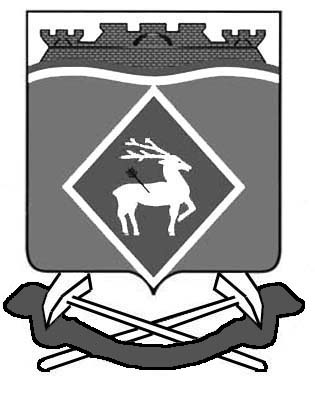 РОССИЙСКАЯ ФЕДЕРАЦИЯРОСТОВСКАЯ ОБЛАСТЬМУНИЦИПАЛЬНОЕ ОБРАЗОВАНИЕ «ШОЛОХОВСКОЕ ГОРОДСКОЕ ПОСЕЛЕНИЕ»АДМИНИСТРАЦИЯ ШОЛОХОВСКОГО ГОРОДСКОГО ПОСЕЛЕНИЯПОСТАНОВЛЕНИЕот  __.11.2023 № __р.п. Шолоховский          В соответствии с Постановлением Администрации Шолоховского городского поселения от 19.03.2018 г. № 57 «Об утверждении Порядка разработки, реализации и оценки эффективности муниципальных программ Шолоховского городского поселения» и необходимостью корректировки объемов финансирования отдельных программных мероприятий Администрация Шолоховского городского поселения  постановляет:         1. Внести изменения в  постановление Администрации Шолоховского городского поселения от 30.11.2018г №268 «Об утверждении муниципальной программы Шолоховского городского поселения  «Энергосбережение и повышение энергетической эффективности», изложив его в редакции согласно приложению к настоящему постановлению.2. Настоящее постановление вступает в силу с момента  официального опубликования и подлежит размещению на официальном сайте Администрации Шолоховского городского поселения.3. Контроль за исполнением постановления возложить на заведующего сектором муниципального хозяйства О.Г. Тимошину.        Глава Администрации Шолоховского  городского поселения                                        О.П. СнисаренкоПроект постановления вноситЗаведующий сектором муниципального хозяйства                    О.Г. ТимошинаСогласовано:Главный специалист Администрации Шолоховского городского поселения                                            Я.В. ГурееваСогласованоНачальник отдела экономики и финансов                                Н.Б. ЯрошПриложение к постановлению Администрации Шолоховского городского поселения от  __.11. 2023 № __Муниципальная программа Шолоховского городского поселения «Энергосбережение и повышение энергетической эффективности»Паспортмуниципальной программы Шолоховского городского поселения «Энергосбережение и повышение энергетической эффективности»Паспорт подпрограммы 1«Повышение энергетической эффективности сетей уличного освещения»  Паспорт подпрограммы 2«Энергосбережение и повышение энергетической эффективности   органов муниципальных образований (Аппарат управления)»Приоритеты и цели муниципальной политики 
в сфере энергосбережения и повышения энергетической эффективностиОсновными приоритетами муниципальной политики в сфере энергосбережения и повышения энергетической эффективности являются: создание  условий для повышения уровня жизни населения, роста экономического потенциала, экологической безопасности территории и повышения уровня благоустройства территорий, повышения эффективности управления муниципальным имуществом. Реализация политики энергосбережения на территории Шолоховского городского поселения, основанной на принципах эффективного использования энергетических ресурсов, сочетания интересов потребителей, поставщиков и производителей энергетических ресурсов и на финансовой поддержке мероприятий по установке приборов учета расхода энергетических ресурсов и контроля над их использованием, обусловлена необходимостью экономии топливно-энергетических ресурсов и сокращения затрат средств местного бюджета.Необходимость кардинально повысить эффективность потребления энергии как фактора, определяющего конкурентоспособность страны и ее регионов, была названа в числе основных задач социально-экономического развития страны. Основным инструментом управления энергосбережением 
является программно-целевой метод, предусматривающий разработку, принятие и исполнение муниципальных программ энергосбережения.Для достижения целей муниципальной программы Шолоховского городского поселения необходимо решить следующие задачи:- сокращение объемов потребления энергоресурсов, оплачиваемых из местного бюджет; - повышение уровня ответственности в энергосбереженииСведения о показателях муниципальной программы, подпрограмм муниципальной программы и их значениях приведены в приложении № 1.Перечень подпрограмм, основных мероприятий муниципальной программы приведен в приложении № 2.Расходы бюджета Шолоховского городского поселения Белокалитвинского района на реализацию муниципальной программы приведены в приложении № 3.Расходы на реализацию муниципальной программы приведены в приложении №4.         Приложение № 1к муниципальной программе Шолоховского городского поселения «Энергосбережение и повышение энергетической эффективности»СВЕДЕНИЯ 
о показателях муниципальной программы Шолоховского городского поселения «Энергосбережение и повышение энергетической эффективности», подпрограмм муниципальной программы и их значенияхГлавный специалист                                                        Я.В. ГурееваПриложение № 2к муниципальной программе Шолоховского городского  поселения «Энергосбережение и повышение энергетической эффективности»ПЕРЕЧЕНЬ
подпрограмм, основных мероприятий, 
муниципальной программы Шолоховского городского поселения «Энергосбережение и повышение энергетической эффективности»Главный специалист                                                        Я.В. ГурееваПриложение № 3к муниципальной программе Шолоховского городского поселения «Энергосбережение и повышение энергетической эффективности»РАСХОДЫместного бюджета на реализацию муниципальной программы Шолоховского городского поселения «Энергосбережение и повышение энергетической эффективности»Главный специалист                                                        Я.В. Гуреева		Приложение № 4к муниципальной программе Шолоховского городского поселения «Энергосбережение и повышение энергетической эффективности»РАСХОДЫна реализацию муниципальной программы Шолоховского городского поселения «Энергосбережение и повышение энергетической эффективности»Главный специалист                                                                         Я.В. ГурееваО внесении изменений в постановление Администрации Шолоховского городского поселения от 30.11.2018  №268 «Об утверждении муниципальной программы Шолоховского городского поселения «Энергосбережение и повышение энергетической эффективности» Наименование муниципальной программыМуниципальная программа Шолоховского городского поселения «Энергосбережение и повышение энергетической эффективности» (далее – муниципальная программа)Ответственный исполнитель муниципальной программыСоисполнители муниципальной программыМуниципальный сектор Администрации Шолоховского городского поселения отсутствуютУчастники Программы отсутствуют Подпрограммы муниципальной программы Повышение  энергетической эффективности сетей уличного освещенияЭнергосбережение и повышение энергетической эффективности   органов муниципальных образований                                                                  (Аппарат управления)Программно-целевые инструменты муниципальной программыОтсутствуютЦели муниципальной программы- Обеспечение рационального использования энергетических ресурсов за счет реализации мероприятий по энергосбережению и повышению энергетической эффективности.- Снижение расходов местного бюджета на оплату энергетических ресурсов.- Снижение потерь энергоресурсов.- Улучшение экологической ситуации.Задачи муниципальной программыЦелевые индикаторы и показатели муниципальной программы- Реализация организационных мероприятий по энергосбережению и повышению энергетической эффективности.- Объем потребления энергетических ресурсов, оплачиваемых из местного бюджетаЭтапы и сроки реализации муниципальной программы На постоянной основе, этапы не выделяются:1 января 2019г.-31декабря 2030г.Ресурсное обеспечение муниципальной программы  Всего                               местный бюджет2019              5,0   	5,02020             165,0	165,02021              5,4	5,42022              6,4	6,42023              8,0	8,02024              0,0	0,02025              0,0	0,02026              0,0	0,02027	   5,0	5,02028	   5,0	5,02029	   5,0	5,02030	           5,0	               5,0Ожидаемые результатыреализации муниципальной программы - Экономия энергоресурсов.- Формирование энергетических паспортов и мероприятий.- Повышение уровня ответственности в энергосбережении.Наименование подпрограммы1Подпрограмма 1 «Повышение энергетической эффективности сетей уличного освещения» (далее – подпрограмма) Ответственный исполнитель подпрограммы 1Администрация Шолоховского городского поселенияСоисполнитель подпрограммы1 отсутствуетУчастники подпрограммы1 отсутствуютПрограммно-целевые инструменты подпрограммы1 отсутствуютЦели подпрограммы1 Снижение расходов местного бюджета на оплату энергетических ресурсов.Задачи подпрограммы 1Реализация организационных мероприятий по энергосбережению и повышению энергетической эффективности.Целевые индикаторы и показатели подпрограммы1Сокращение затрат на оплату энергетических ресурсов в бюджетной сфере за счет реализации энергосберегающих мероприятийЭтапы и сроки реализации подпрограммы 1 На постоянной основе, этапы не выделяются:1 января 2019г.-31декабря 2030г.Ресурсное обеспечение подпрограммы1Всего                               местный бюджет2019              0,0   	0,02020              0,0	0,02021              0,0	0,02022              0,0	0,02023              0,0	0,02024              0,0	0,02025              0,0	0,02026              0,0	0,02027	   0,0	0,02028	   0,0	0,02029	   0,0	0,02030	          0,0	              0,0Ожидаемые результаты реализации подпрограммы- Экономия энергоресурсов.-Повышение уровня ответственности в энергосбереженииНаименование подпрограммы 2Подпрограмма 2 «Энергосбережение и повышение энергетической эффективности органов муниципальных образований (Аппарат управления)»  (далее – подпрограмма) Ответственный исполнитель подпрограммыАдминистрация Шолоховского городского поселения Соисполнитель подпрограммы2отсутствуетУчастники подпрограммы2Администрация Шолоховского городского  поселения Программно-целевые инструменты подпрограммы 2отсутствуютЦели подпрограммы 2обеспечение повышения энергоэффективности  за счет организации процесса комплексного энергосбереженияЗадачи подпрограммы  2- сокращение в сопоставимых условиях расходов бюджетов муниципальных образований на оплату энергетических ресурсов, потребляемых организациями бюджетной сферы; Целевые индикаторы и показатели подпрограммы 2 экономия электрической энергии в натуральном выраженииЭтапы и сроки реализации подпрограммы 2На постоянной основе, этапы не выделяются:1 января 2019г.-31декабря 2030г.Ресурсное обеспечение подпрограммы 2                  Всего            местный бюджет2019             5,0   	5,02020           165,0 	165,02021             5,4 	5,42022             6,4	6,42023             8,0 	8,02024             0,0 	0,02025             0,0 	0,02026             0,0	0,02027	  5,0	5,02028	  5,0	5,02029	  5,0	5,02030	          5,0	               5,0Ожидаемые результаты реализации подпрограммы 2Экономия энергоресурсов.Повышение уровня ответственности в энергосбережении.Обеспечение в бюджетной сфере 100 % проведения обязательных энергетических обследований.Снижение удельной величины потребления энергетических ресурсов, расчет за потребление которых осуществляются на основании показаний приборов учета№п/пНомер и наименование показателя Вид показателяЕдиница измере-нияЗначения показателейЗначения показателейЗначения показателейЗначения показателейЗначения показателейЗначения показателейЗначения показателейЗначения показателейЗначения показателейЗначения показателейЗначения показателейЗначения показателейЗначения показателейЗначения показателейЗначения показателейЗначения показателейЗначения показателейЗначения показателей№п/пНомер и наименование показателя Вид показателяЕдиница измере-ния2019202020212022202320242025202620262027202720282028202820292029203020301234567891011111212131314141415151616Муниципальная программа «Энергосбережение и повышение энергетической эффективности»Муниципальная программа «Энергосбережение и повышение энергетической эффективности»Муниципальная программа «Энергосбережение и повышение энергетической эффективности»Муниципальная программа «Энергосбережение и повышение энергетической эффективности»Муниципальная программа «Энергосбережение и повышение энергетической эффективности»Муниципальная программа «Энергосбережение и повышение энергетической эффективности»Муниципальная программа «Энергосбережение и повышение энергетической эффективности»Муниципальная программа «Энергосбережение и повышение энергетической эффективности»Муниципальная программа «Энергосбережение и повышение энергетической эффективности»Муниципальная программа «Энергосбережение и повышение энергетической эффективности»Муниципальная программа «Энергосбережение и повышение энергетической эффективности»Муниципальная программа «Энергосбережение и повышение энергетической эффективности»Муниципальная программа «Энергосбережение и повышение энергетической эффективности»Муниципальная программа «Энергосбережение и повышение энергетической эффективности»Муниципальная программа «Энергосбережение и повышение энергетической эффективности»Муниципальная программа «Энергосбережение и повышение энергетической эффективности»Муниципальная программа «Энергосбережение и повышение энергетической эффективности»Муниципальная программа «Энергосбережение и повышение энергетической эффективности»Муниципальная программа «Энергосбережение и повышение энергетической эффективности»Муниципальная программа «Энергосбережение и повышение энергетической эффективности»Муниципальная программа «Энергосбережение и повышение энергетической эффективности»Муниципальная программа «Энергосбережение и повышение энергетической эффективности»Муниципальная программа «Энергосбережение и повышение энергетической эффективности»1.Показатель 1. Объем потребления энергетических ресурсов, оплачиваемых из местного бюджетаведомст-венныйтыс.руб.3884,34039,73891,33891,33891,33891,33891,33891,33891,33891,33891,33891,33891,33891,33891,33891,33891,33891,33891,3Подпрограмма 1 «Повышение энергетической эффективности сетей уличного освещения»Подпрограмма 1 «Повышение энергетической эффективности сетей уличного освещения»Подпрограмма 1 «Повышение энергетической эффективности сетей уличного освещения»Подпрограмма 1 «Повышение энергетической эффективности сетей уличного освещения»Подпрограмма 1 «Повышение энергетической эффективности сетей уличного освещения»Подпрограмма 1 «Повышение энергетической эффективности сетей уличного освещения»Подпрограмма 1 «Повышение энергетической эффективности сетей уличного освещения»Подпрограмма 1 «Повышение энергетической эффективности сетей уличного освещения»Подпрограмма 1 «Повышение энергетической эффективности сетей уличного освещения»Подпрограмма 1 «Повышение энергетической эффективности сетей уличного освещения»Подпрограмма 1 «Повышение энергетической эффективности сетей уличного освещения»Подпрограмма 1 «Повышение энергетической эффективности сетей уличного освещения»Подпрограмма 1 «Повышение энергетической эффективности сетей уличного освещения»Подпрограмма 1 «Повышение энергетической эффективности сетей уличного освещения»Подпрограмма 1 «Повышение энергетической эффективности сетей уличного освещения»Подпрограмма 1 «Повышение энергетической эффективности сетей уличного освещения»Подпрограмма 1 «Повышение энергетической эффективности сетей уличного освещения»Подпрограмма 1 «Повышение энергетической эффективности сетей уличного освещения»Подпрограмма 1 «Повышение энергетической эффективности сетей уличного освещения»Подпрограмма 1 «Повышение энергетической эффективности сетей уличного освещения»Подпрограмма 1 «Повышение энергетической эффективности сетей уличного освещения»Подпрограмма 1 «Повышение энергетической эффективности сетей уличного освещения»Подпрограмма 1 «Повышение энергетической эффективности сетей уличного освещения»2.Показатель 1.1. Сокращение затрат на оплату энергетических ресурсов уличного освещения  за счет реализации энергосберегаю-щих мероприятийведомст-венныйтыс. руб.10,010,010,010,010,010,010,010,010,010,010,010,010,010,010,010,010,010,010,0                      Подпрограмма 2 «Энергосбережение и повышение энергетической эффективности органов муниципальных образований (Аппарат управления)»                      Подпрограмма 2 «Энергосбережение и повышение энергетической эффективности органов муниципальных образований (Аппарат управления)»                      Подпрограмма 2 «Энергосбережение и повышение энергетической эффективности органов муниципальных образований (Аппарат управления)»                      Подпрограмма 2 «Энергосбережение и повышение энергетической эффективности органов муниципальных образований (Аппарат управления)»                      Подпрограмма 2 «Энергосбережение и повышение энергетической эффективности органов муниципальных образований (Аппарат управления)»                      Подпрограмма 2 «Энергосбережение и повышение энергетической эффективности органов муниципальных образований (Аппарат управления)»                      Подпрограмма 2 «Энергосбережение и повышение энергетической эффективности органов муниципальных образований (Аппарат управления)»                      Подпрограмма 2 «Энергосбережение и повышение энергетической эффективности органов муниципальных образований (Аппарат управления)»                      Подпрограмма 2 «Энергосбережение и повышение энергетической эффективности органов муниципальных образований (Аппарат управления)»                      Подпрограмма 2 «Энергосбережение и повышение энергетической эффективности органов муниципальных образований (Аппарат управления)»                      Подпрограмма 2 «Энергосбережение и повышение энергетической эффективности органов муниципальных образований (Аппарат управления)»                      Подпрограмма 2 «Энергосбережение и повышение энергетической эффективности органов муниципальных образований (Аппарат управления)»                      Подпрограмма 2 «Энергосбережение и повышение энергетической эффективности органов муниципальных образований (Аппарат управления)»                      Подпрограмма 2 «Энергосбережение и повышение энергетической эффективности органов муниципальных образований (Аппарат управления)»                      Подпрограмма 2 «Энергосбережение и повышение энергетической эффективности органов муниципальных образований (Аппарат управления)»                      Подпрограмма 2 «Энергосбережение и повышение энергетической эффективности органов муниципальных образований (Аппарат управления)»                      Подпрограмма 2 «Энергосбережение и повышение энергетической эффективности органов муниципальных образований (Аппарат управления)»                      Подпрограмма 2 «Энергосбережение и повышение энергетической эффективности органов муниципальных образований (Аппарат управления)»                      Подпрограмма 2 «Энергосбережение и повышение энергетической эффективности органов муниципальных образований (Аппарат управления)»                      Подпрограмма 2 «Энергосбережение и повышение энергетической эффективности органов муниципальных образований (Аппарат управления)»                      Подпрограмма 2 «Энергосбережение и повышение энергетической эффективности органов муниципальных образований (Аппарат управления)»                      Подпрограмма 2 «Энергосбережение и повышение энергетической эффективности органов муниципальных образований (Аппарат управления)»                      Подпрограмма 2 «Энергосбережение и повышение энергетической эффективности органов муниципальных образований (Аппарат управления)»3.Показатель 2.1. Сокращение затрат на оплату энергетических ресурсов  в бюджетной сфереведомст-венныйтыс.рублей.2,02,02,02,02,02,02,02,02,02,02,02,02,02,02,02,02,02,02,0№п/пНомер и наименование основного мероприятия подпрограммыСоисполнитель, участник, ответственный за исполнение основного мероприятияСоисполнитель, участник, ответственный за исполнение основного мероприятияСрокСрокОжидаемый результат (краткое описание)Последствияне реализацииосновногомероприятияСвязь с показателями муниципальной программы (подпрограммы)Связь с показателями муниципальной программы (подпрограммы)№п/пНомер и наименование основного мероприятия подпрограммыСоисполнитель, участник, ответственный за исполнение основного мероприятияСоисполнитель, участник, ответственный за исполнение основного мероприятияначала реализацииокончания реализацииОжидаемый результат (краткое описание)Последствияне реализацииосновногомероприятияСвязь с показателями муниципальной программы (подпрограммы)Связь с показателями муниципальной программы (подпрограммы)1233456788Подпрограмма 1 «Повышение энергетической эффективности сетей уличного освещения»Подпрограмма 1 «Повышение энергетической эффективности сетей уличного освещения»Подпрограмма 1 «Повышение энергетической эффективности сетей уличного освещения»Подпрограмма 1 «Повышение энергетической эффективности сетей уличного освещения»Подпрограмма 1 «Повышение энергетической эффективности сетей уличного освещения»Подпрограмма 1 «Повышение энергетической эффективности сетей уличного освещения»Подпрограмма 1 «Повышение энергетической эффективности сетей уличного освещения»Подпрограмма 1 «Повышение энергетической эффективности сетей уличного освещения»Подпрограмма 1 «Повышение энергетической эффективности сетей уличного освещения»Цель подпрограммы 1 «Снижение расходов местного бюджета на оплату энергетических ресурсов»Цель подпрограммы 1 «Снижение расходов местного бюджета на оплату энергетических ресурсов»Цель подпрограммы 1 «Снижение расходов местного бюджета на оплату энергетических ресурсов»Цель подпрограммы 1 «Снижение расходов местного бюджета на оплату энергетических ресурсов»Цель подпрограммы 1 «Снижение расходов местного бюджета на оплату энергетических ресурсов»Цель подпрограммы 1 «Снижение расходов местного бюджета на оплату энергетических ресурсов»Цель подпрограммы 1 «Снижение расходов местного бюджета на оплату энергетических ресурсов»Цель подпрограммы 1 «Снижение расходов местного бюджета на оплату энергетических ресурсов»Цель подпрограммы 1 «Снижение расходов местного бюджета на оплату энергетических ресурсов»Задача 1 подпрограммы 1 «Реализация организационных мероприятий по энергосбережению и повышению энергетической эффективности»Задача 1 подпрограммы 1 «Реализация организационных мероприятий по энергосбережению и повышению энергетической эффективности»Задача 1 подпрограммы 1 «Реализация организационных мероприятий по энергосбережению и повышению энергетической эффективности»Задача 1 подпрограммы 1 «Реализация организационных мероприятий по энергосбережению и повышению энергетической эффективности»Задача 1 подпрограммы 1 «Реализация организационных мероприятий по энергосбережению и повышению энергетической эффективности»Задача 1 подпрограммы 1 «Реализация организационных мероприятий по энергосбережению и повышению энергетической эффективности»Задача 1 подпрограммы 1 «Реализация организационных мероприятий по энергосбережению и повышению энергетической эффективности»Задача 1 подпрограммы 1 «Реализация организационных мероприятий по энергосбережению и повышению энергетической эффективности»Задача 1 подпрограммы 1 «Реализация организационных мероприятий по энергосбережению и повышению энергетической эффективности»1.Основное мероприятие 1.1.Мероприятия по замене ламп накаливания и других неэффективных элементов систем освещения, в том числе светильников, на энергосберегающиеАдминистрация Шолоховского городского поселения Администрация Шолоховского городского поселения 1 января 2019 г.31 декабря 2030 г.Повышение уровня  энергосбереженияснижение уровня энергосбереженияснижение уровня энергосбереженияпоказатели 1.1Подпрограмма 2 «Энергосбережение и повышение энергетической эффективности органов муниципальных образований (Аппарат)»Подпрограмма 2 «Энергосбережение и повышение энергетической эффективности органов муниципальных образований (Аппарат)»Подпрограмма 2 «Энергосбережение и повышение энергетической эффективности органов муниципальных образований (Аппарат)»Подпрограмма 2 «Энергосбережение и повышение энергетической эффективности органов муниципальных образований (Аппарат)»Подпрограмма 2 «Энергосбережение и повышение энергетической эффективности органов муниципальных образований (Аппарат)»Подпрограмма 2 «Энергосбережение и повышение энергетической эффективности органов муниципальных образований (Аппарат)»Подпрограмма 2 «Энергосбережение и повышение энергетической эффективности органов муниципальных образований (Аппарат)»Подпрограмма 2 «Энергосбережение и повышение энергетической эффективности органов муниципальных образований (Аппарат)»Подпрограмма 2 «Энергосбережение и повышение энергетической эффективности органов муниципальных образований (Аппарат)»Цель подпрограммы 2 «Снижение потерь энергоресурсов»Цель подпрограммы 2 «Снижение потерь энергоресурсов»Цель подпрограммы 2 «Снижение потерь энергоресурсов»Цель подпрограммы 2 «Снижение потерь энергоресурсов»Цель подпрограммы 2 «Снижение потерь энергоресурсов»Цель подпрограммы 2 «Снижение потерь энергоресурсов»Цель подпрограммы 2 «Снижение потерь энергоресурсов»Цель подпрограммы 2 «Снижение потерь энергоресурсов»Цель подпрограммы 2 «Снижение потерь энергоресурсов»Цель подпрограммы 2 «Снижение потерь энергоресурсов»Задача подпрограммы 2 «Оснащение приборами учета используемых энергетических ресурсов»Задача подпрограммы 2 «Оснащение приборами учета используемых энергетических ресурсов»Задача подпрограммы 2 «Оснащение приборами учета используемых энергетических ресурсов»Задача подпрограммы 2 «Оснащение приборами учета используемых энергетических ресурсов»Задача подпрограммы 2 «Оснащение приборами учета используемых энергетических ресурсов»Задача подпрограммы 2 «Оснащение приборами учета используемых энергетических ресурсов»Задача подпрограммы 2 «Оснащение приборами учета используемых энергетических ресурсов»Задача подпрограммы 2 «Оснащение приборами учета используемых энергетических ресурсов»Задача подпрограммы 2 «Оснащение приборами учета используемых энергетических ресурсов»Задача подпрограммы 2 «Оснащение приборами учета используемых энергетических ресурсов»4.Основное мероприятие 2.1.Мероприятия, обеспечивающие распространение информации  об энергосбережении и повышении энергетической эффективности (использование энергосберегающих ламп, приборов учета, более экономичных бытовых приборов, утепления и т.д.)Администрация Шолоховского городского поселения 1 января 2019 г.1 января 2019 г.31 декабря 2030 г.повышение уровня экономии энергоресур-совснижение уровня экономии энергоресурсовснижение уровня экономии энергоресурсовПоказатель2.1Номер и наименование подпрограммы, основного мероприятияподпрограммыОтветственный исполни-тель, соисполнители, участникиОтветственный исполни-тель, соисполнители, участникиКод бюджетной классифика-ции расходовКод бюджетной классифика-ции расходовКод бюджетной классифика-ции расходовКод бюджетной классифика-ции расходовКод бюджетной классифика-ции расходовКод бюджетной классифика-ции расходовОбъем расходов, всего (тыс. руб.)В том числе по годам реализации муниципальной программыВ том числе по годам реализации муниципальной программыВ том числе по годам реализации муниципальной программыВ том числе по годам реализации муниципальной программыВ том числе по годам реализации муниципальной программыВ том числе по годам реализации муниципальной программыВ том числе по годам реализации муниципальной программыВ том числе по годам реализации муниципальной программыВ том числе по годам реализации муниципальной программыВ том числе по годам реализации муниципальной программыВ том числе по годам реализации муниципальной программыВ том числе по годам реализации муниципальной программыНомер и наименование подпрограммы, основного мероприятияподпрограммыОтветственный исполни-тель, соисполнители, участникиОтветственный исполни-тель, соисполнители, участникиГРБСГРБСРзПрЦСРЦСРВРОбъем расходов, всего (тыс. руб.)20192020202120222023202420252026202720282029203011223445678910111213141516171819Муниципальная программа «Энергосбережение и повышение энергетической эффективности»Муниципальная программа «Энергосбережение и повышение энергетической эффективности»всегов том числе: всегов том числе: –––––209,85,0165,05,46,48,00,00,00,05,05,05,05,0Муниципальная программа «Энергосбережение и повышение энергетической эффективности»Муниципальная программа «Энергосбережение и повышение энергетической эффективности»Администрация Шолоховского городского поселенияАдминистрация Шолоховского городского поселения951––––209,85,0165,05,46,48,00,00,00,05,05,05,05,0Подпрограмма 1 «Повышение энергетической эффективности сетей уличного освещения»Подпрограмма 1 «Повышение энергетической эффективности сетей уличного освещения»Администрация Шолоховского городского поселенияАдминистрация Шолоховского городского поселения951––––0,00,00,00,00,00,00,00,00,00,00,00,00,0Основное мероприятие 1.1.Мероприятия по замене ламп накаливания и других неэффективных элементов систем освещения, в том числе светильников, на энергосберегающиеОсновное мероприятие 1.1.Мероприятия по замене ламп накаливания и других неэффективных элементов систем освещения, в том числе светильников, на энергосберегающиеАдминистрация Шолоховского городского поселенияАдминистрация Шолоховского городского поселения951----0,00,00,00,00,00,00,00,00,00,00,00,00,0Подпрограмма 2 «Энергосбережение и повышение энергетической эффективности органов муниципаль-ных образований (Аппарат)»Подпрограмма 2 «Энергосбережение и повышение энергетической эффективности органов муниципаль-ных образований (Аппарат)»Администрация Шолоховского городско-го поселе-нияАдминистрация Шолоховского городско-го поселе-ния951––––209,85,0165,05,46,48,00,00,00,05,05,05,05,0Основное мероприятие 2.1.использование энергосберегающих ламп, приборов учета, более экономичных бытовых –приборов, утепления и т.д.Основное мероприятие 2.1.использование энергосберегающих ламп, приборов учета, более экономичных бытовых –приборов, утепления и т.д.Администрация Шолоховского городского поселенияАдминистрация Шолоховского городского поселения951----49,85,05,05,46,48,00,00,00,05,05,05,05,0Основное мероприятие 2.2Расходы на оплату тепловой энергии и теплоснабженияОсновное мероприятие 2.2Расходы на оплату тепловой энергии и теплоснабженияАдминистрация Шолоховского городского поселенияАдминистрация Шолоховского городского поселения951----160,00,0160,00,00,00,00,00,00,00,00,00,00,0Наименование муниципальной программы, номер и наименование подпрограммыИсточники финансированияОбъем расхо-дов,всего(тыс. рублей)В том числе по годам реализациимуниципальной программыВ том числе по годам реализациимуниципальной программыВ том числе по годам реализациимуниципальной программыВ том числе по годам реализациимуниципальной программыВ том числе по годам реализациимуниципальной программыВ том числе по годам реализациимуниципальной программыВ том числе по годам реализациимуниципальной программыВ том числе по годам реализациимуниципальной программыВ том числе по годам реализациимуниципальной программыВ том числе по годам реализациимуниципальной программыВ том числе по годам реализациимуниципальной программыВ том числе по годам реализациимуниципальной программыНаименование муниципальной программы, номер и наименование подпрограммыИсточники финансированияОбъем расхо-дов,всего(тыс. рублей)201920202021202220232024202520262027202820292030123456789101112131415Муниципальная программа Шолоховского городского поселения «Энергосбережение и повышение энергетической эффективности муниципальными финансами»всего 209,85,0165,05,46,48,00,00,00,05,05,05,05,0Муниципальная программа Шолоховского городского поселения «Энергосбережение и повышение энергетической эффективности муниципальными финансами»местный бюджет209,85,0165,05,46,48,00,00,00,05,05,05,05,0Муниципальная программа Шолоховского городского поселения «Энергосбережение и повышение энергетической эффективности муниципальными финансами»в том числе за счет средств:Муниципальная программа Шолоховского городского поселения «Энергосбережение и повышение энергетической эффективности муниципальными финансами»федерального бюджета–––––––––––––Муниципальная программа Шолоховского городского поселения «Энергосбережение и повышение энергетической эффективности муниципальными финансами»местного бюджета–––––––––––––Подпрограмма 1«Повышение энергетической эффективности сетей уличного освещения»всего0,00,00,00,00,00,00,00,00,00,00,00,00,0Подпрограмма 1«Повышение энергетической эффективности сетей уличного освещения»местный бюджет0,00,00,00,00,00,00,00,00,00,00,00,00,0Подпрограмма 1«Повышение энергетической эффективности сетей уличного освещения»в том числе за счет средств:Подпрограмма 1«Повышение энергетической эффективности сетей уличного освещения»федерального бюджета–––––––––––––Подпрограмма 1«Повышение энергетической эффективности сетей уличного освещения»местного бюджета–––––––––––––Подпрограмма 2«Энергосбережение и повышение энергетической эффективности органов муниципальных образований (Аппарат)»всего209,85,0165,05,46,48,00,00,00,05,05,05,05,0Подпрограмма 2«Энергосбережение и повышение энергетической эффективности органов муниципальных образований (Аппарат)»местный бюджет209,85,0165,05,46,48,00,00,00,05,05,05,05,0Подпрограмма 2«Энергосбережение и повышение энергетической эффективности органов муниципальных образований (Аппарат)»в том числе за счет средств:Подпрограмма 2«Энергосбережение и повышение энергетической эффективности органов муниципальных образований (Аппарат)»федерального бюджета–––––––––––––Подпрограмма 2«Энергосбережение и повышение энергетической эффективности органов муниципальных образований (Аппарат)»местного бюджета–––––––––––––